                                                           Приложение №2                                                                                                                                              к рабочей программе по окружающему миру для 1-4 классовСогласованоЗаместитель директора по УВР _____(О. Н. Макарчук)____________ 20____ года                                                Утверждаю                                                Директор_____ ( Зуйкина И.С.)                                                Приказ №____от   ___20___  годаФонд оценочных материалов по окружающему мирудля 2-б классаУчитель : Стасюк Т.Н.2020 г.Контрольная работа №1 по разделу «Природа»Структура контрольной работы:Контрольная работа состоит из 16 заданий. На выполнение работы отводится 40 минут, 5 минут – инструктаж.                                                    Вариант 11.К живой природе относятся: __________, ___________ , ___________ ,______________.2.Подчеркни предметы неживой природы: солнце,собака,дерево,гора,здание,вода,книга.3.Чем измеряют температуру воздуха? ___________________________________ ____________________________________4.При какой температуре теплее всего?+ 10,      0,     - 15.5.Подчеркни время года, предшествующее весне: осень, весна, зима, лето.6.Почему птицы осенью улетают в тёплые страны? _______________________________________________________________________7.Откуда добывают полезные ископаемые? _______________________________________________________________________8.Какое ископаемое используется в виде мела? Торф, известняк, каменный уголь.9.Что из перечисленного является свойствами воздуха? Прозрачность, хрупкость,текучесть, синий цвет, бесцветность, невидимость.10. К каждой группе подбери по 2 растения:Деревья: _________________________________Травы:___________________________________Кустарники: ______________________________11.Какое растение даёт нам белый хлеб?  Рожь, пшеница, картофель, овёс.12.Впиши по 2 растения каждой группы:                                     овощные: ___________________________________плодовые:___________________________________Культурные              зерновые:___________________________________растения                   декоративные:_______________________________прядильные:_________________________________13.Какое растение не является комнатным?Амариллис, фикус, пеларгония, лиственница.14.Подчеркни названия диких животных: цапля, кошка, индюшка, медведь, бык, щука, коза, заяц, лягушка.15.Какую пользу человеку приносят домашние животные?______________________________________________________________________________________________________________________________________________16.Приведи примеры двух растений из Красной книги:______________________________________________________________________________________________________________________________________________                                                    Вариант 21.К неживой природе относятся: __________, ___________ , ___________ ,______________.2.Подчеркни предметы живой природы: солнце,собака,дерево,гора,здание,вода,книга.3.Чем измеряют температуру воздуха? ___________________________________ ____________________________________4.При какой температуре холоднее всего?+ 18,      0,     - 10.5.Подчеркни время года, предшествующее осени: осень, весна, зима, лето.6.Почему птицы осенью улетают в тёплые страны? _______________________________________________________________________7.Откуда добывают полезные ископаемые? _______________________________________________________________________8.Какое ископаемое используется в виде мела? Торф, известняк, каменный уголь.9.Что из перечисленного является свойствами воды? Прозрачность, хрупкость,текучесть, синий цвет, бесцветность, невидимость, отсутствие запаха.10. К каждой группе подбери по 2 растения:Деревья: _________________________________Травы:___________________________________Кустарники: ______________________________11.Какое растение даёт нам крахмал?  Рожь, пшеница, картофель, овёс, кукуруза.12.Впиши по 2 растения каждой группы:                                     овощные: ___________________________________плодовые:___________________________________Культурные              зерновые:___________________________________растения                   декоративные:_______________________________прядильные:_________________________________13.Какое растение не является комнатным?Амариллис, фикус, пеларгония, лиственница.14.Подчеркни названия домашних животных: цапля, кошка, индюшка, медведь, бык, щука, коза, заяц, лягушка.15.Какую пользу человеку приносят домашние животные?______________________________________________________________________________________________________________________________________________16.Приведи примеры двух животных из Красной книги:____________________________________________________________________________________________________________________________Оценивание:Контрольная работа №2 по разделу «Жизнь города и села»Структура контрольной работы:Контрольная работа состоит из 9заданий. На выполнение работы отводится 40 минут, 5 минут – инструктаж.Вариант 11.Что такое экономика? Экономика – это…а) промышленность;б) хозяйство;в) деньги.2. Обведите продукцию сельского хозяйства: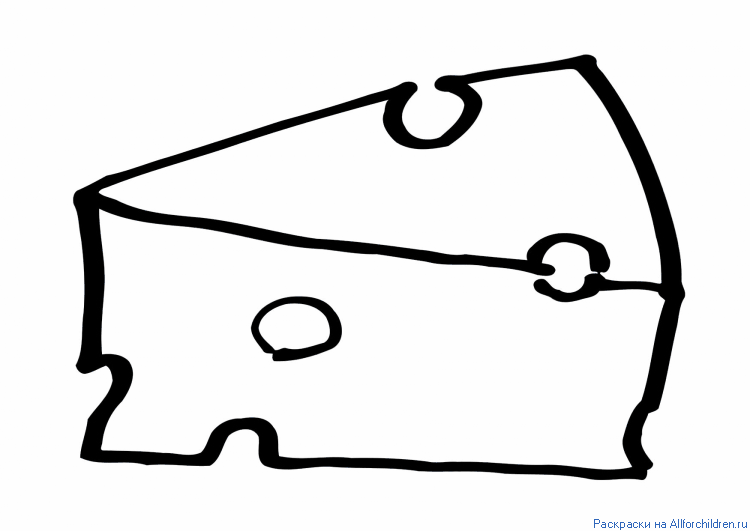 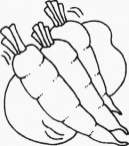 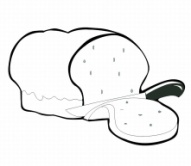 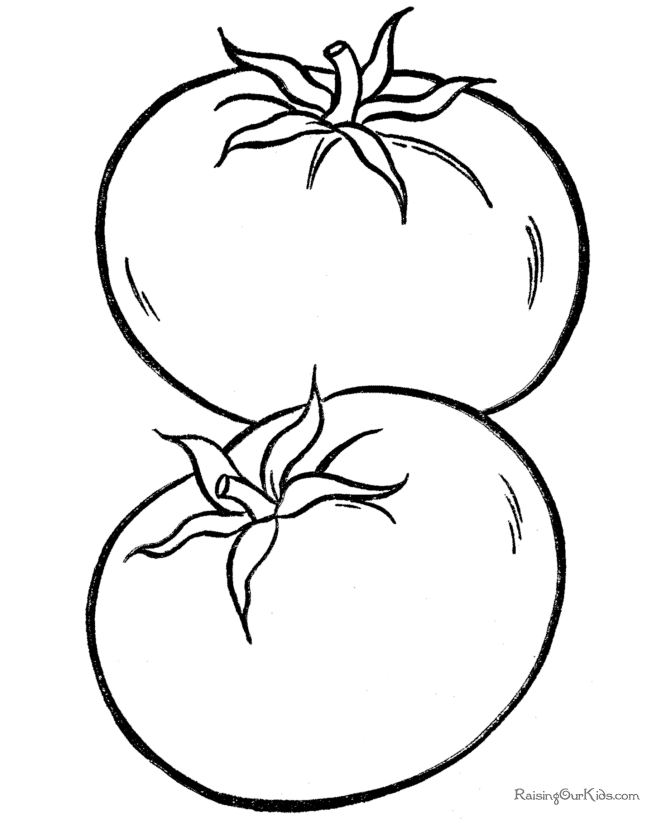 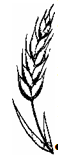 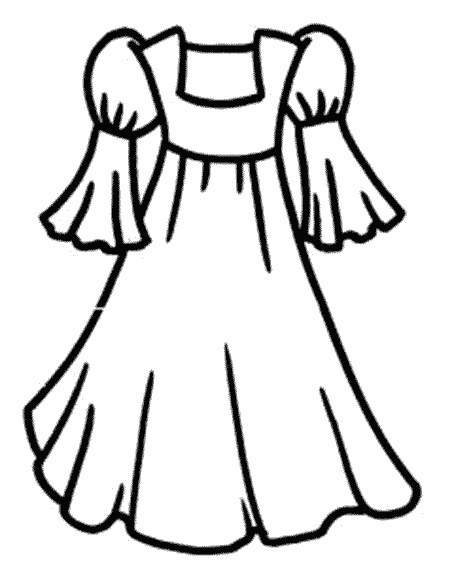 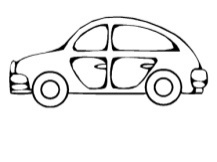 3.Подчеркни названия тех изделий, которые раньше были растениями:льняное полотенце, золотое украшение, стекло, хлопчатобумажная рубашка, глиняный кувшин, книга, железная сковорода, строительный кирпич.4.Заполни пропуск в схеме:Лён	нить            льняное полотно	________________5. Приведи в пример названия трёх учреждений культуры: ______________________________________________________________________________________________________________________________________________________________________________________________________________________________6.Отгадай загадки о профессиях и напиши отгадки:Скажи, кто так вкусноГотовит щи капустные,Пахучие котлеты,Салаты, винегреты.________________Ежедневно спозаранкуВ руки он берёт баранку.Крутит, вертит так и сяк,Но не съест её никак!.________________7. Что называется маленьким населенным пунктом?а) город;б) село;в) поселок.8. Какая отрасль экономики даёт нам одежду,обувь,мебель?а) промышленность;б) сельское хозяйство;в) торговля.9. Какой транспорт относится к общественному?а) автобус;б) велосипед;в) скорая помощь.Вариант 21.Что такое экономика? Экономика – это…а) промышленность;б) хозяйство;в) деньги.2. Что относится к промышленности: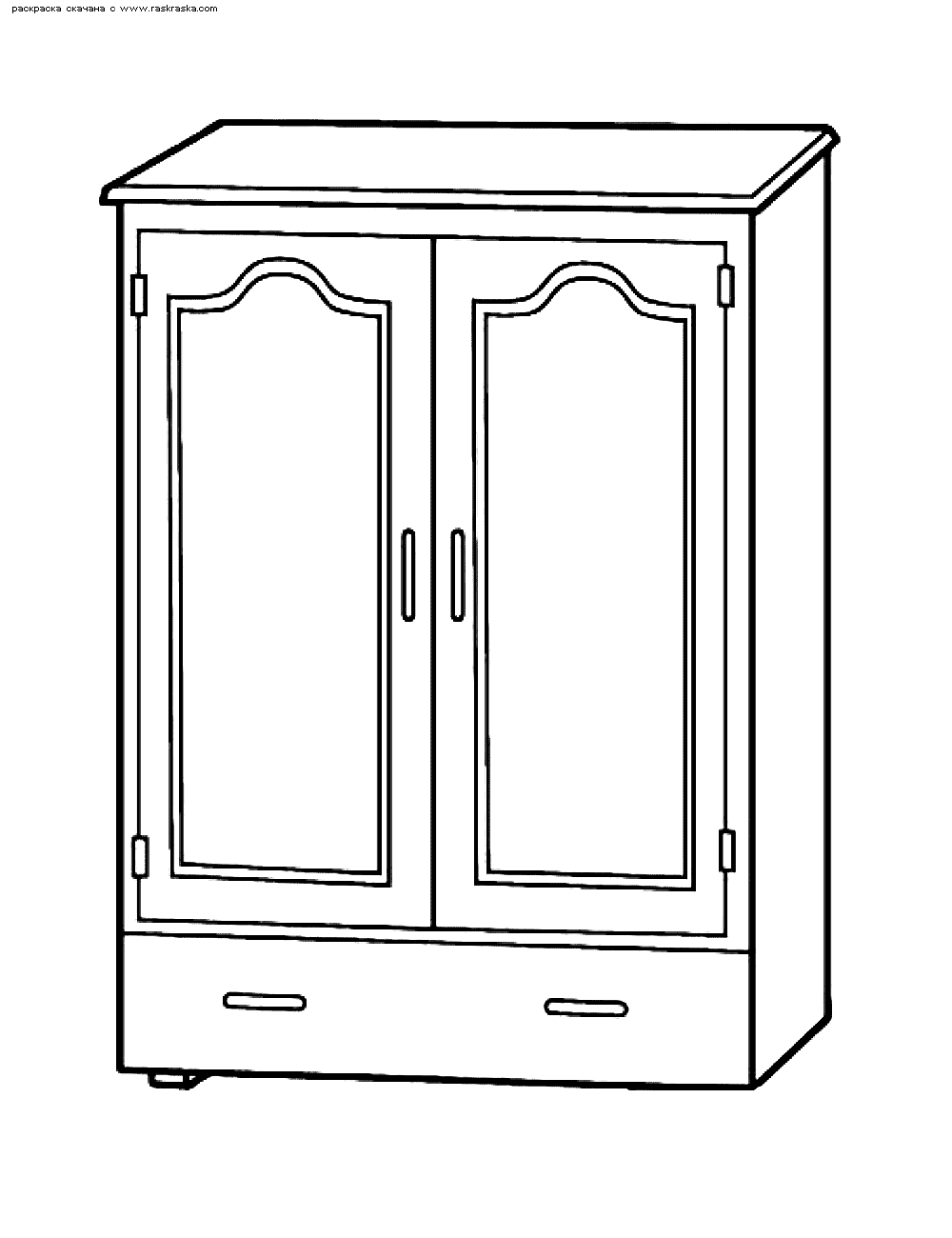 3.Подчеркни названия тех изделий, которые раньше были растениями:льняное полотенце, золотое украшение, стекло, хлопчатобумажная рубашка, глиняный кувшин, книга, железная сковорода, строительный кирпич.4.Заполни пропуск в схеме:дерево	    древесина	       ____________		книга5. Приведи в пример названия трёх учреждений культуры: ______________________________________________________________________________________________________________________________________________________________________________________________________________________________6.Отгадай загадки о профессиях и напиши отгадки:У этой волшебницы,Этой художницы,Не кисти и краски,А гребень и ножницы.________________Спрятан здесь вопрос такой:Доктор с ниткой и иглойКак зовётся? ВспоминайИ быстрей ответ давай.________________7. Что называется крупным населенным пунктом?а) город;б) село;в) поселок.8. Какая отрасль экономики даёт нам хлеб, молоко, мясо?а) промышленность;б) сельское хозяйство;в) торговля.9. Какой транспорт относится к служебному?а) самолет;б) троллейбус;в) пожарная машина.Оценивание:Контрольная работа №3 по разделам «Общение», «Здоровье и безопасность»Структура контрольной работы:Контрольная работа состоит из 12 заданий. На выполнение работы отводится 40 минут, 5 минут – инструктаж.1. Что относится к внешнему строению человека:а) головаб) сердцев) шеяг) туловищед) головной мозг2.Для чего нужно соблюдать режим дня?а) чтобы сохранить своё здоровьеб) чтобы никуда не опаздыватьв) чтобы мама не ругала3. Как надо себя вести на остановках городского общественного транспорта?1) Толкаться;2) Кричать;3) Не мешать другим людям.4. Кому надо уступать место в общественном транспорте?1) Пожилым людям;2) Друзьям;3) Пассажирам с детьми.5.Отметить знак  "Пешеходный переход "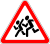 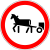 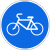 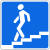 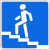 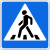 6.Отметьте домашние опасности :а) неисправные электроприборыб) порванное платьев) неизвестные лекарстваг) мясорубкад) неустойчивая мебель
е) порванная книга7. Отметь номер пожарной охраны:а) 02б) 03в) 01г) 048.Отметь правила поведения с незнакомцами:а) не открывать незнакомцам двериб) не садиться в лифтв) всё рассказать о себег) ничего не говорить о себе и своих родныхд) громко кричать и звать на помощь, если вас пытаются тащить за рукуе) пригласить в дом и угостить чаем9. Какие правила безопасности нужно соблюдать? Допиши предложение.К выключателю, розетке, электрическим приборам нельзя___________ _____________________________________________________________Из домашней аптечки нельзя ________________________________________________________________________________________________10.Какие насекомые относятся к жалящим? Обведи кружком все буквы правильных ответов.а) оса;б) комар;в) пчела;г) бабочка;д) шершень. 11. Почему жалящие насекомые нападают на человека? Обведи нужную букву.а) в порядке самозащиты;б) хотят есть;в) разносят заболевания;г) хотят нанести вред.12. Подчеркни названия съедобных грибов одной чертой, двумя чертами названия несъедобных грибов.подосиновик                             боровикмухомор                                    бледная поганкасыроежки                                  груздьВариант 21.Отметить внутренние органы человека:а) кишечникб) лёгкиев) ногиг) печеньд) сердцее) туловище2.Для чего нужно знать, как устроен и работает организм человека?а) чтобы научиться рисовать человекаб) для сохранения и укрепления здоровья3.Как надо себя вести в общественном транспорте?1) Толкаться;2) Кричать;3) Не мешать другим людям.4. Переходя улицу, нужно посмотреть :а) сначала направо, дойдя до середины, налевоб) сначала налево,  дойдя до середины, направо5.Отметь знак "Подземный пешеходный переход"6.Что нельзя  делать, если  незнакомый человек  пытается увести тебя силой?1.Вырываться, убежать,2.Броситься за помощью к прохожим,3.Кричать изо всех сил, привлекая внимание.4.Спокойно пойти с незнакомцем.7. Отметь номер скорой помощи:а) 02б) 03в) 01г) 048. Как вести себя на водоемах:а) не плавать в незнакомых местахб) не купаться одномув) вовсе не купатьсяг) не заплывать за буйкид) купаться в чистых водоёмахе) намочить ноги и выйти из водыж) купаться можно где угодно, если хорошо плаваешь9.  - В электрическую мясорубку, соковыжималку, кофемолку нельзя __________________________________________________________  - Гладя из окна или с балкона нельзя ___________________________________________________________________________________10.Какие насекомые относятся к жалящим? Обведи кружком все буквы правильных ответов.а) кузнечик;б) шмель;в) пчела;г) стрекоза;д) шершень.11. Как предотвратить укус жалящего насекомого? Обведи нужные буквы.а) держаться подальше;б) стараться убить;в) стараться не тревожить;г) дождаться пока вылетит в окно.12. Подчеркни названия съедобных грибов одной чертой, двумя чертами названия несъедобных грибов.бледная поганка                            опятамаслёнок                                        подберёзовиклисички                                          мухоморОценивание:Контрольная работа №4 по разделу «Путешествия»Структура контрольной работы:Контрольная работа состоит из 10 заданий. На выполнение работы отводится 40 минут, 5 минут – инструктаж.Вариант 1Допиши предложение.Земная поверхность, которую мы видим вокруг себя, называется _____________Какой прибор применяют для определения сторон горизонта? Подчеркни.Термометр, рулетка, компас, часы.Что относится к основным формам земной поверхности. Обведи кружками все буквы правильных ответов.а) углубления;б) горы; в) равнины;г) холмы.Допиши предложение.Очень неровные участки земной поверхности, которые сильно возвышаются над окружающей местностью – это ____________.Как называются возвышения, которые можно встретить на равнинах? Обведи нужную букву.а) холмы;б) горные хребты;в) овраги; г) углубления.Выбери примету, не относящуюся к весне. а) воздух становится день ото дня всё теплее;б) солнце поднимается всё выше и выше;в) появляются первоцветы; г) животные ложатся в спячку;д) появляются насекомые;Напиши, как называются эти части реки.Место, где река впадает в другой водоём – это __________.Слева и справа у реки – это __________.Какие водоёмы относятся к естественным? Вычеркни лишнее.      Река, океан, канал, озеро, болото.Укажи материк, на котором  находится наша страна.А)Европа  Б)Евразия  В)Австралия10.Сколько океанов на нашей планете?А)два   Б)три  В)четыре                      Вариант 2Допиши предложение.Линия видимого соединения неба с земной поверхностью, называется _____________Какой прибор применяют для определения сторон горизонта? Подчеркни.Барометр, линейка, компас, термометр.Что относится к основным формам земной поверхности. Обведи кружками все буквы правильных ответов.а) горы; б) овраги; в) равнины;г) холмы;Допиши предложение.Ровные, или почти ровные участки земной поверхности – это __________.Как называются углубления с крутыми склонами, которые можно встретить на равнинах? Обведи нужную букву.а) склон; б) холмы;в) овраги;г) горные хребты;Выбери примету, не относящуюся к весне. а) дни становятся длиннее;б) солнце поднимается всё выше и выше;в) появляются насекомые;г) улетают в теплые края перелетные птицы;д) зацветают растения;Напиши, как называются эти части реки.Начало реки  – это __________.Углубление, по которому течёт река – это __________.Какие водоёмы относятся к искусственным? Вычеркни лишнее. Пруд, водохранилище, канал, озеро.Укажи материк, на котором  находится наша страна.А)Европа  Б)Евразия  В)Австралия10. Сколько океанов на нашей планете?А)два   Б)три  В)четыреОценивание:№ п/пТема контрольной работыДата проведенияДата проведенияПримечание№ п/пТема контрольной работыпланфактПримечание1«Природа»14.10. 2«Жизнь города и села»16.123«Общение», «Здоровье и безопасность»09.034«Путешествия»18.05Базовый уровень 0 - 60%60 - 77%77 - 90%90 - 100%"2""3""4""5"Базовый уровень 0 - 60%60 - 77%77 - 90%90 - 100%"2""3""4""5"Базовый уровень 0 - 60%60 - 77%77 - 90%90 - 100%"2""3""4""5"Базовый уровень 0 - 60%60 - 77%77 - 90%90 - 100%"2""3""4""5"